市報〇月号　掲載依頼書※必要ない箇所は記載する必要はありません。市報８月号　掲載依頼書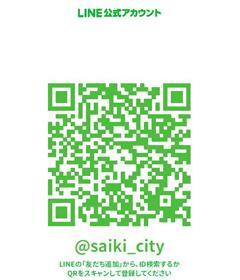 ※必要ない箇所は記載する必要はありません。作成者（担当者）課係作成者（担当者）氏名　　　　　　　　　　　内線　内線　内線　内線　内線　内線　見出し要旨・目的とき　　　　　　　　月　　　　日　　　　　　　　月　　　　日　　　　　　　　月　　　　日　　　　　　　　月　　　　日　　　　　　　　月　　　　日　　　　　　　　月　　　　日　　　　　　　　月　　　　日　　　　　　　　月　　　　日　　　　　　　　月　　　　日　　　　　　　　月　　　　日　　　　　　　　月　　　　日　　　　　　　　月　　　　日（申請期間）　　　　　　　　月　　　　日　～　　　　月　　　　日　　　　　　　　月　　　　日　～　　　　月　　　　日　　　　　　　　月　　　　日　～　　　　月　　　　日　　　　　　　　月　　　　日　～　　　　月　　　　日　　　　　　　　月　　　　日　～　　　　月　　　　日　　　　　　　　月　　　　日　～　　　　月　　　　日　　　　　　　　月　　　　日　～　　　　月　　　　日　　　　　　　　月　　　　日　～　　　　月　　　　日　　　　　　　　月　　　　日　～　　　　月　　　　日　　　　　　　　月　　　　日　～　　　　月　　　　日　　　　　　　　月　　　　日　～　　　　月　　　　日　　　　　　　　月　　　　日　～　　　　月　　　　日ところ対象内容（申請方法など）・図や表、写真などを用いても構いません。（入らない場合は別紙でお願いします）・図や表、写真などを用いても構いません。（入らない場合は別紙でお願いします）・図や表、写真などを用いても構いません。（入らない場合は別紙でお願いします）・図や表、写真などを用いても構いません。（入らない場合は別紙でお願いします）・図や表、写真などを用いても構いません。（入らない場合は別紙でお願いします）・図や表、写真などを用いても構いません。（入らない場合は別紙でお願いします）・図や表、写真などを用いても構いません。（入らない場合は別紙でお願いします）・図や表、写真などを用いても構いません。（入らない場合は別紙でお願いします）・図や表、写真などを用いても構いません。（入らない場合は別紙でお願いします）・図や表、写真などを用いても構いません。（入らない場合は別紙でお願いします）・図や表、写真などを用いても構いません。（入らない場合は別紙でお願いします）・図や表、写真などを用いても構いません。（入らない場合は別紙でお願いします）問い合わせ先課係係本庁舎　　　　　　　階本庁舎　　　　　　　階本庁舎　　　　　　　階（連絡先）℡　　　　　ー　　　　　　　　　　　　℡　　　　　ー　　　　　　　　　　　　℡　　　　　ー　　　　　　　　　　　　℡　　　　　ー　　　　　　　　　　　　℡　　　　　ー　　　　　　　　　　　　℡　　　　　ー　　　　　　　　　　　　℡　　　　　ー　　　　　　　　　　　　℡　　　　　ー　　　　　　　　　　　　℡　　　　　ー　　　　　　　　　　　　　　　　　　　　　番窓口　　　　　　　　　番窓口　　　　　　　　　番窓口QRコード掲載（市HP）　※市報掲載する内容は、市HPにも記事を作成してください！有　・　無　（有の場合は、別ファイルで送付をお願いします。）　※市報掲載する内容は、市HPにも記事を作成してください！有　・　無　（有の場合は、別ファイルで送付をお願いします。）　※市報掲載する内容は、市HPにも記事を作成してください！有　・　無　（有の場合は、別ファイルで送付をお願いします。）　※市報掲載する内容は、市HPにも記事を作成してください！有　・　無　（有の場合は、別ファイルで送付をお願いします。）　※市報掲載する内容は、市HPにも記事を作成してください！有　・　無　（有の場合は、別ファイルで送付をお願いします。）　※市報掲載する内容は、市HPにも記事を作成してください！有　・　無　（有の場合は、別ファイルで送付をお願いします。）　※市報掲載する内容は、市HPにも記事を作成してください！有　・　無　（有の場合は、別ファイルで送付をお願いします。）　※市報掲載する内容は、市HPにも記事を作成してください！有　・　無　（有の場合は、別ファイルで送付をお願いします。）　※市報掲載する内容は、市HPにも記事を作成してください！有　・　無　（有の場合は、別ファイルで送付をお願いします。）　※市報掲載する内容は、市HPにも記事を作成してください！有　・　無　（有の場合は、別ファイルで送付をお願いします。）　※市報掲載する内容は、市HPにも記事を作成してください！有　・　無　（有の場合は、別ファイルで送付をお願いします。）　※市報掲載する内容は、市HPにも記事を作成してください！有　・　無　（有の場合は、別ファイルで送付をお願いします。）過去の掲載履歴　　　　　年　　　月号　　　　　年　　　月号　　　　　年　　　月号　　　　　年　　　月号　　　ページ　　　ページ　　　ページ　　　ページ掲載枠掲載枠（掲載ページの写し）課　　長課長補佐総括主幹広報主任担　　当係作成者（担当者）秘書広報秘書広報秘書広報秘書広報秘書広報課広報広報広報広報広報広報係作成者（担当者）氏名　　　　　　　　　　　佐伯　太郎佐伯　太郎佐伯　太郎佐伯　太郎佐伯　太郎内線　　586内線　　586内線　　586内線　　586内線　　586内線　　586内線　　586見出し「第２０回広報主任講演会」の参加者を募集します！
「第２０回広報主任講演会」の参加者を募集します！
「第２０回広報主任講演会」の参加者を募集します！
「第２０回広報主任講演会」の参加者を募集します！
「第２０回広報主任講演会」の参加者を募集します！
「第２０回広報主任講演会」の参加者を募集します！
「第２０回広報主任講演会」の参加者を募集します！
「第２０回広報主任講演会」の参加者を募集します！
「第２０回広報主任講演会」の参加者を募集します！
「第２０回広報主任講演会」の参加者を募集します！
「第２０回広報主任講演会」の参加者を募集します！
「第２０回広報主任講演会」の参加者を募集します！
「第２０回広報主任講演会」の参加者を募集します！
要旨・目的今回は第２０回を記念して、〇○分野の第一人者である〇〇大学の〇〇教授を講師に迎え開催します。今回は第２０回を記念して、〇○分野の第一人者である〇〇大学の〇〇教授を講師に迎え開催します。今回は第２０回を記念して、〇○分野の第一人者である〇〇大学の〇〇教授を講師に迎え開催します。今回は第２０回を記念して、〇○分野の第一人者である〇〇大学の〇〇教授を講師に迎え開催します。今回は第２０回を記念して、〇○分野の第一人者である〇〇大学の〇〇教授を講師に迎え開催します。今回は第２０回を記念して、〇○分野の第一人者である〇〇大学の〇〇教授を講師に迎え開催します。今回は第２０回を記念して、〇○分野の第一人者である〇〇大学の〇〇教授を講師に迎え開催します。今回は第２０回を記念して、〇○分野の第一人者である〇〇大学の〇〇教授を講師に迎え開催します。今回は第２０回を記念して、〇○分野の第一人者である〇〇大学の〇〇教授を講師に迎え開催します。今回は第２０回を記念して、〇○分野の第一人者である〇〇大学の〇〇教授を講師に迎え開催します。今回は第２０回を記念して、〇○分野の第一人者である〇〇大学の〇〇教授を講師に迎え開催します。今回は第２０回を記念して、〇○分野の第一人者である〇〇大学の〇〇教授を講師に迎え開催します。今回は第２０回を記念して、〇○分野の第一人者である〇〇大学の〇〇教授を講師に迎え開催します。とき　　　　　　　５月　　３０日　　　　　　　５月　　３０日　　　　　　　５月　　３０日　　　　　　　５月　　３０日　　　　　　　５月　　３０日　　　　　　　５月　　３０日　　　　　　　５月　　３０日　　　　　　　５月　　３０日　　　　　　　５月　　３０日　　　　　　　５月　　３０日　　　　　　　５月　　３０日　　　　　　　５月　　３０日　　　　　　　５月　　３０日（申請期間）　　　　　　　５月　　２０日　～　　　５月　　２５日　　　　　　　５月　　２０日　～　　　５月　　２５日　　　　　　　５月　　２０日　～　　　５月　　２５日　　　　　　　５月　　２０日　～　　　５月　　２５日　　　　　　　５月　　２０日　～　　　５月　　２５日　　　　　　　５月　　２０日　～　　　５月　　２５日　　　　　　　５月　　２０日　～　　　５月　　２５日　　　　　　　５月　　２０日　～　　　５月　　２５日　　　　　　　５月　　２０日　～　　　５月　　２５日　　　　　　　５月　　２０日　～　　　５月　　２５日　　　　　　　５月　　２０日　～　　　５月　　２５日　　　　　　　５月　　２０日　～　　　５月　　２５日　　　　　　　５月　　２０日　～　　　５月　　２５日ところ市役所６階大会議室（受付窓口）秘書広報課及び各振興局市役所６階大会議室（受付窓口）秘書広報課及び各振興局市役所６階大会議室（受付窓口）秘書広報課及び各振興局市役所６階大会議室（受付窓口）秘書広報課及び各振興局市役所６階大会議室（受付窓口）秘書広報課及び各振興局市役所６階大会議室（受付窓口）秘書広報課及び各振興局市役所６階大会議室（受付窓口）秘書広報課及び各振興局市役所６階大会議室（受付窓口）秘書広報課及び各振興局市役所６階大会議室（受付窓口）秘書広報課及び各振興局市役所６階大会議室（受付窓口）秘書広報課及び各振興局市役所６階大会議室（受付窓口）秘書広報課及び各振興局市役所６階大会議室（受付窓口）秘書広報課及び各振興局市役所６階大会議室（受付窓口）秘書広報課及び各振興局対象・広報に興味がある方（先着50名）・広報に興味がある方（先着50名）・広報に興味がある方（先着50名）・広報に興味がある方（先着50名）・広報に興味がある方（先着50名）・広報に興味がある方（先着50名）・広報に興味がある方（先着50名）・広報に興味がある方（先着50名）・広報に興味がある方（先着50名）・広報に興味がある方（先着50名）・広報に興味がある方（先着50名）・広報に興味がある方（先着50名）・広報に興味がある方（先着50名）内容（申請方法など）・下記二次元コードを読み込んでいただき、申請フォームに必要事項を入力し、申込みください。・下記二次元コードを読み込んでいただき、申請フォームに必要事項を入力し、申込みください。・下記二次元コードを読み込んでいただき、申請フォームに必要事項を入力し、申込みください。・下記二次元コードを読み込んでいただき、申請フォームに必要事項を入力し、申込みください。・下記二次元コードを読み込んでいただき、申請フォームに必要事項を入力し、申込みください。・下記二次元コードを読み込んでいただき、申請フォームに必要事項を入力し、申込みください。・下記二次元コードを読み込んでいただき、申請フォームに必要事項を入力し、申込みください。・下記二次元コードを読み込んでいただき、申請フォームに必要事項を入力し、申込みください。・下記二次元コードを読み込んでいただき、申請フォームに必要事項を入力し、申込みください。・下記二次元コードを読み込んでいただき、申請フォームに必要事項を入力し、申込みください。・下記二次元コードを読み込んでいただき、申請フォームに必要事項を入力し、申込みください。・下記二次元コードを読み込んでいただき、申請フォームに必要事項を入力し、申込みください。・下記二次元コードを読み込んでいただき、申請フォームに必要事項を入力し、申込みください。問い合わせ先秘書広報秘書広報課広報広報広報広報係係本庁舎５本庁舎５階階（連絡先）℡　　22ー3281　　　　　　　　　　　℡　　22ー3281　　　　　　　　　　　℡　　22ー3281　　　　　　　　　　　℡　　22ー3281　　　　　　　　　　　℡　　22ー3281　　　　　　　　　　　℡　　22ー3281　　　　　　　　　　　℡　　22ー3281　　　　　　　　　　　℡　　22ー3281　　　　　　　　　　　℡　　22ー3281　　　　　　　　　　　９０９０番窓口番窓口QRコード（市HP）　※市報掲載する内容は、市HPにも記事を作成してください！有　・　無　（有の場合は、別ファイルで送付をお願いします。）　※市報掲載する内容は、市HPにも記事を作成してください！有　・　無　（有の場合は、別ファイルで送付をお願いします。）　※市報掲載する内容は、市HPにも記事を作成してください！有　・　無　（有の場合は、別ファイルで送付をお願いします。）　※市報掲載する内容は、市HPにも記事を作成してください！有　・　無　（有の場合は、別ファイルで送付をお願いします。）　※市報掲載する内容は、市HPにも記事を作成してください！有　・　無　（有の場合は、別ファイルで送付をお願いします。）　※市報掲載する内容は、市HPにも記事を作成してください！有　・　無　（有の場合は、別ファイルで送付をお願いします。）　※市報掲載する内容は、市HPにも記事を作成してください！有　・　無　（有の場合は、別ファイルで送付をお願いします。）　※市報掲載する内容は、市HPにも記事を作成してください！有　・　無　（有の場合は、別ファイルで送付をお願いします。）　※市報掲載する内容は、市HPにも記事を作成してください！有　・　無　（有の場合は、別ファイルで送付をお願いします。）　※市報掲載する内容は、市HPにも記事を作成してください！有　・　無　（有の場合は、別ファイルで送付をお願いします。）　※市報掲載する内容は、市HPにも記事を作成してください！有　・　無　（有の場合は、別ファイルで送付をお願いします。）　※市報掲載する内容は、市HPにも記事を作成してください！有　・　無　（有の場合は、別ファイルで送付をお願いします。）　※市報掲載する内容は、市HPにも記事を作成してください！有　・　無　（有の場合は、別ファイルで送付をお願いします。）過去の掲載履歴　令和３年１２月号　令和３年１２月号　令和３年１２月号　令和３年１２月号２０ページ２０ページ２０ページ２０ページ掲載枠掲載枠くらしの情報くらしの情報くらしの情報（掲載ページの写し）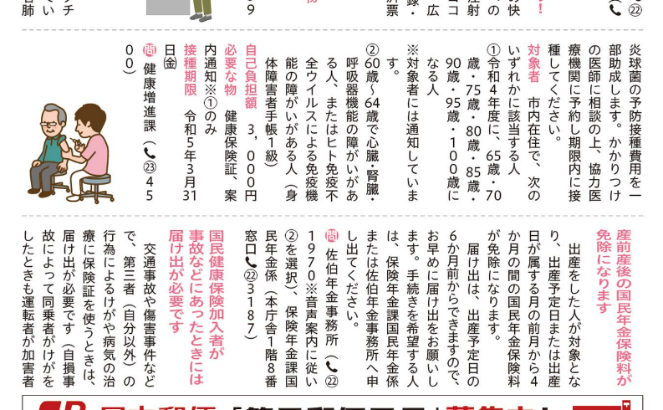 